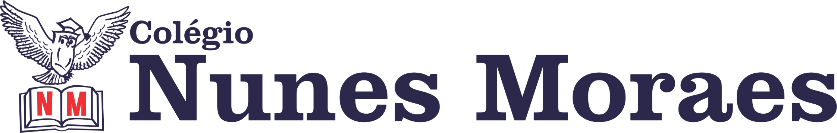  ““QUE A ALEGRIA E A PAZ PERMANEÇAM EM NOSSOS CORAÇÕES E SE MULTIPLIQUE!”FELIZ SEXTA-FEIRA!”1ª aula: 7:20h às 8:15h – PORTUGUÊS – PROFESSORA: TATYELLEN PAIVA1º passo: Acesse a plataforma Google Meet para assistir à animação para a produção textual em dupla.2º passo: Inicie a produção do gênero textual Roteiro de animação no livro Prática de produção textualDurante a resolução dessas questões a professora Tatyellen vai tirar dúvidas no WhatsApp (9.9219-3687)Faça foto das atividades que você realizou e envie para coordenação Eugenia (9.9105-8116)Essa atividade será pontuada para nota.2ª aula: 8:15h às 9:10h – MATEMÁTICA – PROFESSOR: DENILSON SOUSA1° passo: Organize-se com seu material, livro de matemática, caderno, caneta, lápis e borracha.  2° passo: Acompanhe a videoaula com o professor Denilson Sousa.  Assista a aula no seguinte link:https://youtu.be/m7xgnXtQ7Lk (32 min.)3° passo: Copie em seu caderno as questões que o professor Denilson resolveu na videoaula. Reveja todas as atividades de revisão e tire dúvidas com seu professor. Durante a resolução dessas questões o professor Denilson vai tirar dúvidas no grupo de WhatsApp da sala.    Durante a resolução dessas questões o professor Denilson vai tirar dúvidas no WhatsApp (9.9165-2921)Faça foto das atividades que você realizou e envie para coordenação Eugenia (9.9105-8116)Essa atividade será pontuada para nota.

Intervalo: 9:10h às 9:45h3ª aula: 9:45h às 10:40 h – ARTE – PROFESSORA: TATYELLEN PAIVA 1º passo: Acesse o link disponibilizado no grupo para a atividade.2º passo: Realize a atividade sobre o capítulo 10.   Livro de Arte/ Caderno pág. 127 a 132.3º passo: Atente-se à correção da atividade.Durante a resolução dessas questões o professor Tatyellen vai tirar dúvidas no WhatsApp (9.9219-3683)Faça foto das atividades que você realizou e envie para coordenação Eugenia (9.9105-8116)Essa atividade será pontuada para nota.4ª aula: 10:40h às 11:35h – ED.FÍSICA – PROFESSORA: SUANENÃO HAVERÁ AULABOM FINAL DE SEMANA!!